
                                 Province of the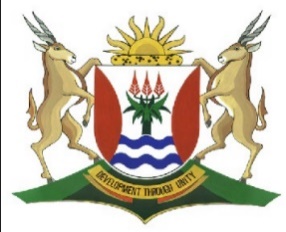 EASTERN CAPEEDUCATIONDIRECTORATE SENIOR CURRICULUM MANAGEMENT (SEN-FET)HOME SCHOOLING SELF-STUDY QUESTIONS AND ANSWER BOOKGeneral Journal / Debtors and Creditors lists and reconciliationsSteps in reconciling Debtors’ & Creditors’ control accounts with the Debtors’ & Creditors’ lists•	The Debtors' Control account is a summary of individual debtors’ accounts•	The Creditors' Control Account is a summary of individual creditors’ accountsPossible errorsIf the mistake took place on the Document or in the Journals we will have to correct both the Debtor’s Control and the Debtor’s Ledger accounts (i.e. the List).  If the mistake was totalling of the journals, then only the Debtor’s control account must be corrected.If the mistake was in the posting, it will mean that either the Debtor’s control or Debtor’s Ledger will have to be corrected depending on to which account the posting was made in the first place. If there is a calculation mistake in either the Debtor’s control or Debtor’s Ledger the calculation will simply be rectified i.e. added correctly.								[25]Activity 2: Answer BookActivity 3: Answer BookActivity 4: 									25 marksActivity 4: Answer BookSUBJECTACCOUNTINGGRADE10DATEJune week2TOPICGeneral Ledger, Debtors’ ledger/control accounts and internal control Term 2 Term 2 Term 2 Term 2TIME ALLOCATION4 HoursTIPS TO KEEP HEALTHY1.  WASH YOUR HANDS thoroughly with soap and water for at least 20 seconds.  Alternatively, use hand sanitizer with an alcohol content of at least 60%.2.  PRACTICE SOCIAL DISTANCING – keep a distance of 1m away from other people.3.  PRACTISE GOOD RESPIRATORY HYGIENE:  cough or sneeze into your elbow or tissue and dispose of the tissue immediately after use.4.  TRY NOT TO TOUCH YOUR FACE.  The virus can be transferred from your hands to your nose, mouth and eyes. It can then enter your body and make you sick. 5.  STAY AT HOME. TIPS TO KEEP HEALTHY1.  WASH YOUR HANDS thoroughly with soap and water for at least 20 seconds.  Alternatively, use hand sanitizer with an alcohol content of at least 60%.2.  PRACTICE SOCIAL DISTANCING – keep a distance of 1m away from other people.3.  PRACTISE GOOD RESPIRATORY HYGIENE:  cough or sneeze into your elbow or tissue and dispose of the tissue immediately after use.4.  TRY NOT TO TOUCH YOUR FACE.  The virus can be transferred from your hands to your nose, mouth and eyes. It can then enter your body and make you sick. 5.  STAY AT HOME. TIPS TO KEEP HEALTHY1.  WASH YOUR HANDS thoroughly with soap and water for at least 20 seconds.  Alternatively, use hand sanitizer with an alcohol content of at least 60%.2.  PRACTICE SOCIAL DISTANCING – keep a distance of 1m away from other people.3.  PRACTISE GOOD RESPIRATORY HYGIENE:  cough or sneeze into your elbow or tissue and dispose of the tissue immediately after use.4.  TRY NOT TO TOUCH YOUR FACE.  The virus can be transferred from your hands to your nose, mouth and eyes. It can then enter your body and make you sick. 5.  STAY AT HOME. TIPS TO KEEP HEALTHY1.  WASH YOUR HANDS thoroughly with soap and water for at least 20 seconds.  Alternatively, use hand sanitizer with an alcohol content of at least 60%.2.  PRACTICE SOCIAL DISTANCING – keep a distance of 1m away from other people.3.  PRACTISE GOOD RESPIRATORY HYGIENE:  cough or sneeze into your elbow or tissue and dispose of the tissue immediately after use.4.  TRY NOT TO TOUCH YOUR FACE.  The virus can be transferred from your hands to your nose, mouth and eyes. It can then enter your body and make you sick. 5.  STAY AT HOME. INSTRUCTIONSSee Required TIPS TO KEEP HEALTHY1.  WASH YOUR HANDS thoroughly with soap and water for at least 20 seconds.  Alternatively, use hand sanitizer with an alcohol content of at least 60%.2.  PRACTICE SOCIAL DISTANCING – keep a distance of 1m away from other people.3.  PRACTISE GOOD RESPIRATORY HYGIENE:  cough or sneeze into your elbow or tissue and dispose of the tissue immediately after use.4.  TRY NOT TO TOUCH YOUR FACE.  The virus can be transferred from your hands to your nose, mouth and eyes. It can then enter your body and make you sick. 5.  STAY AT HOME. TIPS TO KEEP HEALTHY1.  WASH YOUR HANDS thoroughly with soap and water for at least 20 seconds.  Alternatively, use hand sanitizer with an alcohol content of at least 60%.2.  PRACTICE SOCIAL DISTANCING – keep a distance of 1m away from other people.3.  PRACTISE GOOD RESPIRATORY HYGIENE:  cough or sneeze into your elbow or tissue and dispose of the tissue immediately after use.4.  TRY NOT TO TOUCH YOUR FACE.  The virus can be transferred from your hands to your nose, mouth and eyes. It can then enter your body and make you sick. 5.  STAY AT HOME. TIPS TO KEEP HEALTHY1.  WASH YOUR HANDS thoroughly with soap and water for at least 20 seconds.  Alternatively, use hand sanitizer with an alcohol content of at least 60%.2.  PRACTICE SOCIAL DISTANCING – keep a distance of 1m away from other people.3.  PRACTISE GOOD RESPIRATORY HYGIENE:  cough or sneeze into your elbow or tissue and dispose of the tissue immediately after use.4.  TRY NOT TO TOUCH YOUR FACE.  The virus can be transferred from your hands to your nose, mouth and eyes. It can then enter your body and make you sick. 5.  STAY AT HOME. TIPS TO KEEP HEALTHY1.  WASH YOUR HANDS thoroughly with soap and water for at least 20 seconds.  Alternatively, use hand sanitizer with an alcohol content of at least 60%.2.  PRACTICE SOCIAL DISTANCING – keep a distance of 1m away from other people.3.  PRACTISE GOOD RESPIRATORY HYGIENE:  cough or sneeze into your elbow or tissue and dispose of the tissue immediately after use.4.  TRY NOT TO TOUCH YOUR FACE.  The virus can be transferred from your hands to your nose, mouth and eyes. It can then enter your body and make you sick. 5.  STAY AT HOME. DEBTORS’ CONTROL ACCOUNTDEBTORS’ CONTROL ACCOUNTDEBTORS’ CONTROL ACCOUNTCREDITORS CONTROL ACCOUNTCREDITORS CONTROL ACCOUNTCREDITORS CONTROL ACCOUNTCREDITORS CONTROL ACCOUNTDEBTORS’ CONTROL ACCOUNTDEBTORS’ CONTROL ACCOUNTDEBTORS’ CONTROL ACCOUNTCREDITORS CONTROL ACCOUNTCREDITORS CONTROL ACCOUNTCREDITORS CONTROL ACCOUNTCREDITORS CONTROL ACCOUNT++---+Sales (DJ)Sales (DJ)Bank and discountBank and discountBank and discountBank and discountTotal Purchases (CJ)Total Purchases (CJ)Total Purchases (CJ)Journal Debits (GJ)Journal Debits (GJ)allowed (CRJ)allowed (CRJ)received (CPJ)received (CPJ)Journal Credits (GJ)Journal Credits (GJ)Journal Credits (GJ)Total Returns (DAJ)Total Returns (DAJ)Total Returns (CAJ)Total Returns (CAJ)Journal Credits (GJ)Journal Credits (GJ)Journal Debits (GJ)Journal Debits (GJ)Reconciliation of Debtors’ control withReconciliation of Debtors’ control withReconciliation of Debtors’ control withReconciliation of Debtors’ control withReconciliation of Creditors’ control withReconciliation of Creditors’ control withReconciliation of Creditors’ control withReconciliation of Creditors’ control withReconciliation of Creditors’ control withDebtors’ listDebtors’ listDebtors’ listDebtors’ listCreditors listCreditors listCreditors listCreditors list*Interest on overdue debtors*Interest on overdue debtors*Bad debts written off*Bad debts written off*Correction of error*Correction of error*Interest on overdue*Interest on overdue*Interest on overdueaccountaccount*Correction of error*Correction of error*A Debtor (who is also your*A Debtor (who is also yourcreditors accountcreditors accountcreditors account*Correction of error*Correction of error*A Debtor (who is also your*A Debtor (who is also your*Correction of error*Correction of error*A Creditor (who is also your*A Creditor (who is also yourcreditor) with a debitcreditor) with a debit-Correction of error-Correction of error-Correction of error*A Creditor (who is also your*A Creditor (who is also yourbalance in the Debtorsbalance in the Debtors*Dishonoured cheque*Dishonoured chequedebtor) with a credit balancedebtor) with a credit balancebalance in the Debtorsbalance in the Debtors*A Debtor (who is also*A Debtor (who is also*A Debtor (who is also*Dishonoured cheque*Dishonoured chequedebtor) with a credit balancedebtor) with a credit balanceLedger is transferred to theLedger is transferred to the*A Debtor (who is also*A Debtor (who is also*A Debtor (who is also*A Creditor (who is also your*A Creditor (who is also yourin the Creditors Ledger isin the Creditors Ledger isLedger is transferred to theLedger is transferred to theyour Creditor) with ayour Creditor) with ayour Creditor) with a*A Creditor (who is also your*A Creditor (who is also yourin the Creditors Ledger isin the Creditors Ledger isCreditors Ledger.Creditors Ledger.your Creditor) with ayour Creditor) with ayour Creditor) with a*A Creditor (who is also your*A Creditor (who is also yourtransferred to the Debtorstransferred to the DebtorsCreditors Ledger.Creditors Ledger.credit balance in thecredit balance in thecredit balance in thedebtor) with a debit balancedebtor) with a debit balancetransferred to the Debtorstransferred to the DebtorsCreditors Ledger.Creditors Ledger.credit balance in thecredit balance in thecredit balance in thedebtor) with a debit balancedebtor) with a debit balancetransferred to the Debtorstransferred to the Debtorscredit balance in thecredit balance in thecredit balance in thedebtor) with a debit balancedebtor) with a debit balanceLedger.Ledger.*A Creditor (who is also your*A Creditor (who is also yourDebtors Ledger isDebtors Ledger isDebtors Ledger isin the Creditors Ledger isin the Creditors Ledger isLedger.Ledger.*A Creditor (who is also your*A Creditor (who is also yourDebtors Ledger isDebtors Ledger isDebtors Ledger isin the Creditors Ledger isin the Creditors Ledger isdebtor) with a creditdebtor) with a credittransferred to the Creditorstransferred to the Creditorstransferred to the Creditorstransferred to the Debtorstransferred to the Debtors*A Debtor (who is also your*A Debtor (who is also yourdebtor) with a creditdebtor) with a credittransferred to the Creditorstransferred to the Creditorstransferred to the Creditorstransferred to the Debtorstransferred to the Debtors*A Debtor (who is also your*A Debtor (who is also yourbalance in the Creditorsbalance in the CreditorsLedger.Ledger.Ledger.Ledger.Ledger.creditor) with a debitcreditor) with a debitbalance in the Creditorsbalance in the CreditorsLedger.Ledger.Ledger.Ledger.Ledger.creditor) with a debitcreditor) with a debitLedger is transferred to theLedger is transferred to the*A Debtor (who is also your*A Debtor (who is also yourbalance in the Debtorsbalance in the DebtorsLedger is transferred to theLedger is transferred to the*A Creditor (who is also*A Creditor (who is also*A Creditor (who is also*A Debtor (who is also your*A Debtor (who is also yourbalance in the Debtorsbalance in the DebtorsDebtors LedgerDebtors Ledger*A Creditor (who is also*A Creditor (who is also*A Creditor (who is also*A Debtor (who is also your*A Debtor (who is also yourLedger is transferred to theLedger is transferred to theDebtors LedgerDebtors Ledgeryour debtor) with a debityour debtor) with a debityour debtor) with a debitcreditor) with a creditcreditor) with a creditLedger is transferred to theLedger is transferred to theDebtors LedgerDebtors Ledgeryour debtor) with a debityour debtor) with a debityour debtor) with a debitcreditor) with a creditcreditor) with a creditLedger is transferred to theLedger is transferred to theyour debtor) with a debityour debtor) with a debityour debtor) with a debitcreditor) with a creditcreditor) with a creditCreditors LedgerCreditors Ledgerbalance in the Creditorsbalance in the Creditorsbalance in the Creditorsbalance in the Debtorsbalance in the DebtorsCreditors LedgerCreditors Ledgerbalance in the Creditorsbalance in the Creditorsbalance in the Creditorsbalance in the Debtorsbalance in the DebtorsLedger is transferred toLedger is transferred toLedger is transferred toLedger is transferred to theLedger is transferred to theLedger is transferred toLedger is transferred toLedger is transferred toLedger is transferred to theLedger is transferred to thethe Debtors Ledgerthe Debtors Ledgerthe Debtors LedgerCreditors LedgerCreditors Ledgerthe Debtors Ledgerthe Debtors Ledgerthe Debtors LedgerCreditors LedgerCreditors LedgerActivity 1: ANALYSIS OF TRANSACTIONS                      (25 marks; 15 minutes)Activity 1: ANALYSIS OF TRANSACTIONS                      (25 marks; 15 minutes)Activity 1: ANALYSIS OF TRANSACTIONS                      (25 marks; 15 minutes)Activity 1: ANALYSIS OF TRANSACTIONS                      (25 marks; 15 minutes)INFORMATION:INFORMATION:INFORMATION:INFORMATION:Davo Langley is the owner of Langley Suppliers.  The business uses a mark-up of 25% on cost of goods sold.Davo Langley is the owner of Langley Suppliers.  The business uses a mark-up of 25% on cost of goods sold.Davo Langley is the owner of Langley Suppliers.  The business uses a mark-up of 25% on cost of goods sold.Davo Langley is the owner of Langley Suppliers.  The business uses a mark-up of 25% on cost of goods sold.REQUIRED:REQUIRED:REQUIRED:REQUIRED:Analyse the transactions for April 2019 according to the answer book provided.  The first transaction has been done for you as an example.Analyse the transactions for April 2019 according to the answer book provided.  The first transaction has been done for you as an example.Analyse the transactions for April 2019 according to the answer book provided.  The first transaction has been done for you as an example.Analyse the transactions for April 2019 according to the answer book provided.  The first transaction has been done for you as an example.Transactions:Transactions:Transactions:Transactions:Assume the bank always has a favourable balance. Assume the bank always has a favourable balance. Eg.Paid the water and electricity account by cheque, R450.1.M. Gloria returned damaged stock with a cost price of R2 400. Issued a credit note.2.M. Gloria settled her account of R2 200 full less 10% cash discount.3.The business sends R2 750 goods back to the supplier. Received a debit note.4.Paid postage from petty cash, R45.25Activity 1: Answer Book                    TOTAL MARKS25Activity 2                                                                            20 marksActivity 2                                                                            20 marks2.1    GENERAL LEDGERGENERAL LEDGERThe information provided below is taken from the books of Tello Traders for the month ending 30 April 2019. The business uses a mark-up of 100% on cost price.The information provided below is taken from the books of Tello Traders for the month ending 30 April 2019. The business uses a mark-up of 100% on cost price.REQUIRED:REQUIRED:2.1.1   Use the information provided to prepare the following ledger accounts: Trading stock(13)Sales(5)2.1.2   Tello Traders relies on the Accounting records for the calculation of the stock on hand. Explain how the stock on hand can be verified.(2)INFORMATION:INFORMATION:Cash Receipts Journal Cash Receipts Journal Cash Payments JournalCash Payments JournalDebtors JournalDebtors JournalDebtors Allowances JournalDebtors Allowances JournalCreditors JournalCreditors JournalCreditors Allowances JournalCreditors Allowances Journal2.1.1                         GENERAL LEDGER OF TELLO TRADERS   DR		                                  TRADING STOCK                                                   CR                                    DR		                                                  SALES                                                         CR                                 2.1.2Tello Traders relies on the Accounting records for the calculation of the closing balance of stock.  In your opinion, briefly explain how the stock balance could be verified.   TOTAL MARKS20Activity 3: DEBTORS RECONCILIATION AND INTERNAL CONTROL					             (35 marks; 20 minutes)Activity 3: DEBTORS RECONCILIATION AND INTERNAL CONTROL					             (35 marks; 20 minutes)Activity 3: DEBTORS RECONCILIATION AND INTERNAL CONTROL					             (35 marks; 20 minutes)Activity 3: DEBTORS RECONCILIATION AND INTERNAL CONTROL					             (35 marks; 20 minutes)The following information was extracted from the accounting records of Pinky Dealers for May 2019.The following information was extracted from the accounting records of Pinky Dealers for May 2019.The following information was extracted from the accounting records of Pinky Dealers for May 2019.At the end of the month, the Debtors Control account and the Debtors List could not be reconciled.  As the internal auditor of Pinky Dealers you were asked to help with the reconciliation process.At the end of the month, the Debtors Control account and the Debtors List could not be reconciled.  As the internal auditor of Pinky Dealers you were asked to help with the reconciliation process.At the end of the month, the Debtors Control account and the Debtors List could not be reconciled.  As the internal auditor of Pinky Dealers you were asked to help with the reconciliation process.REQUIRED:REQUIRED:REQUIRED:3.1   Calculate the correct balance for the Debtors Control Account by using ” +” signs for an increase, a ” -”  for a decrease and ”0” for no effect.Calculate the correct balance for the Debtors Control Account by using ” +” signs for an increase, a ” -”  for a decrease and ”0” for no effect.(11)3.2Prepare the correct Debtors List for May 2019.Prepare the correct Debtors List for May 2019.(16)3.3Mention TWO measures that should be implemented by the business before they can grant credit to customers.Mention TWO measures that should be implemented by the business before they can grant credit to customers.(4)3.4Name TWO ways in which you can encourage debtors to pay their accounts on time.Name TWO ways in which you can encourage debtors to pay their accounts on time.(4)INFORMATION:INFORMATION:INFORMATION:ABalances of Pinky Traders on 1 May 2019:BCThe following errors and omissions were discovered:The following errors and omissions were discovered:(i)P. Papers’ account must be written off as he cannot be traced.(ii)A cheque received from M. Mary for R1 500 was recorded correctly in the Journal and General ledger but was not posted to his personal account.(iii)The total of the sales column in the Debtors Journal was overstated by R2 210. (iv)The total of the Debtors allowances journal was understated by R280.(v)D. Daniels returned goods to the value of R1 110 but the bookkeeper incorrectly treated this as a credit sale and posted it accordingly.3.1DEBTORS RECONCILIATIONDEBTORS RECONCILIATION3.2    DEBTORS LIST FOR 31 MAY 2019 DEBTORS LIST FOR 31 MAY 20193.3Refer to transaction no.(i) mention TWO control measures that should be implemented by the business before they can grant credit to customers.Refer to transaction no.(i) mention TWO control measures that should be implemented by the business before they can grant credit to customers.3.4Name TWO ways in which you can encourage debtors to pay their accounts on time.TOTAL MARKS354.1DD TRADERS The business is owned by R. Rebecca.     DD TRADERS The business is owned by R. Rebecca.     DD TRADERS The business is owned by R. Rebecca.     REQUIRED: REQUIRED: REQUIRED: 4.1.1Provide ONE reason why the balance in the Debtors’ Control Account must agree with the balance of the Debtors’ List. (2)Provide ONE reason why the balance in the Debtors’ Control Account must agree with the balance of the Debtors’ List. (2)4.1.2List the corrections that the bookkeeper must make to the Debtors' ControlAccount on 31 October 2019 in the General Ledger.  (5)List the corrections that the bookkeeper must make to the Debtors' ControlAccount on 31 October 2019 in the General Ledger.  (5)4.1.3Prepare the correct Debtors List on 31 October 2019. Indicate the changes that must be made to the balances of each debtor. Show each change by with a + or – sign.  (18)Prepare the correct Debtors List on 31 October 2019. Indicate the changes that must be made to the balances of each debtor. Show each change by with a + or – sign.  (18)INFORMATION:INFORMATION:INFORMATION:A.On 31 October 2019, the Debtors Control account had a balance of                      R48 900.On 31 October 2019, the Debtors Control account had a balance of                      R48 900.B. Debtors List on 31 October 2019:Debtors List on 31 October 2019:C.The following differences were identified:  The following differences were identified:  An invoice for R6 400 issued to D. Damien was not recorded in the books of DD Traders.An invoice for R6 400 issued to D. Damien was not recorded in the books of DD Traders.A EFT payment of R8 450 by N. Nocanda for settling her account of R8  600 had been left out of the CRJ.A EFT payment of R8 450 by N. Nocanda for settling her account of R8  600 had been left out of the CRJ.An invoice for R4 489 issued to M. Mochela was posted incorrectly to the account of K. Katlego.  Rectify the error.An invoice for R4 489 issued to M. Mochela was posted incorrectly to the account of K. Katlego.  Rectify the error.A cheque for R8 700 originally received from D. Damien as partial payment of her account, was returned by the bank, marked R/D. No entries were recorded in the books.A cheque for R8 700 originally received from D. Damien as partial payment of her account, was returned by the bank, marked R/D. No entries were recorded in the books.An invoice for R4 500 issued to M. Mochela was recorded correctly in the Debtors' Journal, but posted as R5 400 to his account in the Debtors' Ledger.An invoice for R4 500 issued to M. Mochela was recorded correctly in the Debtors' Journal, but posted as R5 400 to his account in the Debtors' Ledger.An invoice for R1 050 to K. Katlego was treated as a return of goods when posting it to the Debtors' Ledger Account of K. Katlego. The Debtors Control account is correct.An invoice for R1 050 to K. Katlego was treated as a return of goods when posting it to the Debtors' Ledger Account of K. Katlego. The Debtors Control account is correct.4.1.1Provide ONE reason why the balance in the Debtors’ Control Account must agree with the balance of the Debtors’ List.4.1.14.1.2List the corrections that the bookkeeper must make to the Debtors' Control Account on 31 October 2019 in the General Ledger. 48 900  4.1.3Prepare the correct Debtors List on 31 October 2019.